Franciszek Pieczka 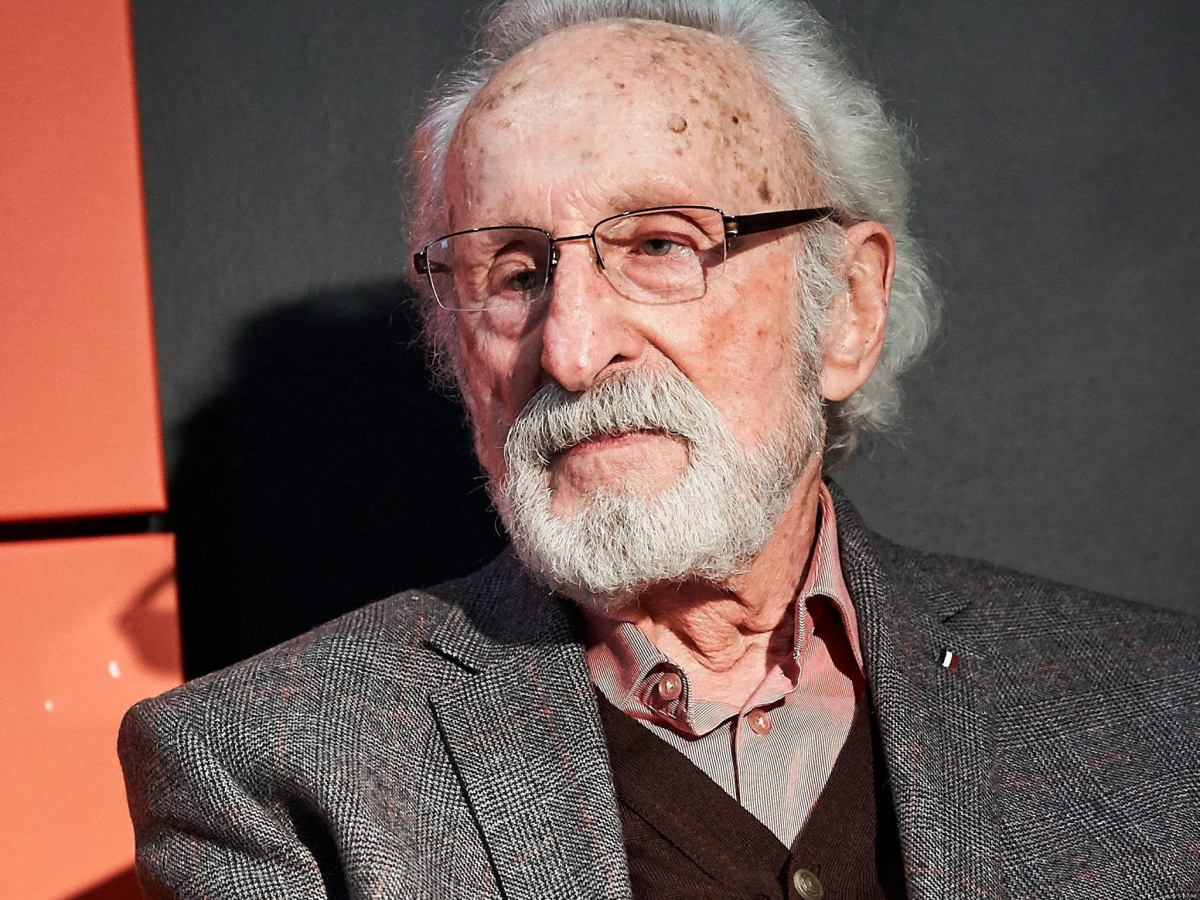 Data i miejsce urodzenia: 18 stycznia 1928 
GodówZawód: aktor telewizyjny i teatralnyFranciszek Pieczka wychowywał się w rodzinie górniczej. Zanim zaczął studiować w warszawskiej Państwowej Wyższej Szkole Teatralnej był studentem Politechniki w Gliwicach. Studia aktorskie ukończył w 1954 roku i w tym samym roku miał miejsce jego filmowy debiut w filmie „Pokolenie". 
Pierwszym teatrem, w którym grał był Teatr Dolnośląski we Wrocławiu, grał też Starym Teatrze w Krakowie, w Teatrze Ludowym w Nowej Hucie, a obecnie jest aktorem Teatru Powszechnego w Warszawie, w którym gra od 1974 roku. 
Za swoją twórczość został uhonorowany wieloma nagrodami, z których do najważniejszych należą Krzyż Orderu Odrodzenia Polski, Medal „Zasłużony Kulturze Gloria Artis” oraz Krzyż Wielki Orderu Odrodzenia Polski za "wybitne zasługi dla kultury narodowej, za osiągnięcia w twórczości artystycznej".Filmografia:1954 „Pokolenie”,1964 „Późne popołudnie”,1971 „Perła w koronie”,1981 „Konopielka”,2001 „Quo vadi”,2007 „Ranczo Wilkowyje”,2017 „Syn Królowej Śniegu”.